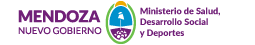 CONCURSO INTEGRADO DE RESIDENCIAS 2021EXÁMEN DE RESIDENCIAS -  SEGUNDO NIVEL -   NO MÉDICASResidencia Psicología Infanto JuvenilBibliografía orientativa para el examen de ingreso 2020.De Ajuriaguerra, J. Manual de Psiquiatría Infantil. 1996. Ed Elsevier.Freud, S. Obras Completas 1976. Ed. Amorrortu.1905 Tres ensayos de teoría sexual. Volumen 7.1914 Introducción del narcisismo. Volumen 14.1919 Pegan a un niño.  Volumen 17.1923 La organización genital infantil.  Volumen 19.1924 El sepultamiento del complejo de Edipo. Volumen 19.1925 Algunas consecuencias psíquicas de la diferencia sexual anatómica. Volumen 19.Jasiner, G. Coordinando grupos. Una lógica para los pequeños grupos. Buenos Aires, 2007.Ed. Lugar. Pág. 15-27 y pág. 169-193.Klein, M.  Obras completas. 1987. Ed. Paidos. 1945 El complejo de Edipo a la luz de las ansiedades tempranas.  Tomo 1. 1952 Algunas conclusiones teóricas sobre la vida emocional del bebé. Tomo 3.1957 Envidia y Gratitud. Tomo 3. Lacan, J 1955 De una cuestión preliminar a todo tratamiento posible de la psicosis. Escritos 2. Ed. Siglo XXI.1956 La relación de objeto. El seminario 4. Ed. Paidós.1958 La significación del falo. Escritos 2.  Ed. Siglo XXI.1964  Los cuatro conceptos fundamentales del psicoanálisis. El seminario 11. Ed. Paidós.1969 Notas sobre el niño. Otros escritos.1974 El despertar de la primavera. Otros escritos.Laurent, E Hay un fin de análisis para los niños. Buenos Aires, 1999. Colección Diva.Laurent, E. La batalla del autismo: de la clínica a la política. 2013.Ed. Grama. Cap. 1 y 4.Ley Nacional de Salud Mental N°26.657 y Decreto Reglamentario 603/2013.Ley Nacional N° 26.529 “Derechos del paciente en su relación con los profesionales e instituciones de salud”. Ley Nacional N° 26061  “Ley de protección integral de los derechos de las niñas, niños y adolescentes”.Ley Provincial de Residencias N° 7857.Marcelli, D., De Ajuriaguerra, J. Psicopatología del niño. 1996. Ed. Elsevier.Meltzer, D. Estados Sexuales de la Mente. 1973. Ed Spatia.  Parte 1.Mitre, J. La adolescencia: esa edad decisiva. Buenos aires, 2014. Ed. Grama.Salman, S (Comp). El Juego como aparato de goce. En Psicoanálisis con niños 1: fundamentos de la práctica. Buenos Aires, 200. Ed. Grama.Schust, J; Contreras, M. y otros. Redes, vínculos y subjetividad. Su recomposición como objetivo terapéutico. 1999. Ed. Lugar. Winnicott, D. Realidad y Juego. Ed. Gedisa.